Advanced French Grades 10, 11 & 12COURSE OUTLINE 2016/2017______________________________________Teacher:  Madame DalyPurpose:  The purpose of this course is to give students the opportunity to improve their ability to communicate in French, to value the learning of French for personal, intellectual and social growth and to appreciate francophone cultures.  Through the development of language skills and cultural awareness, students are equipping themselves with skills for global citizenship.AP Exam:  Students in Grade 11 or Grade 12 in this course may choose to write the College Board Advanced Placement French Language and Culture Examination.  Students with a score of 4/5 or 5/5 are able to receive a course credit at the University of Winnipeg and the University of Manitoba as well as at many universities across North America.  Students need to inform the teacher well in advance of their intention to write the exam.  The exam will take place in May of 2017.Outline:  This course is organized around themes.  The first theme this year will be on Animal Rights.  Subsequent themes will be chosen by the students and the teacher.  Themes will relate to those explored in the AP Exam:  Contemporary Life, Personal and Public Identities, Families and Communities, Beauty and Aesthetics, Global Challenges and Science and Technology.Themes:  When a theme is explored, students will read texts, listen to radio programs and watch videos from French sources.  These multi-media resources will be high-quality and challenge students` skills both from a content and language perspective.Once students have been able to explore the theme and build vocabulary, they will then engage in a wide-variety of speaking and writing activities around the theme as well as engage in a project.  Students will be able to develop new perspectives on issues, they will challenge their thinking and will be provided with avenues to express their new ideas and thoughts. Speaking Activities:  It is important that students engage in speaking activities about 50% of the time they are in class.  Speaking activities include group discussions, small group discussions, debates, presentations, individual interviews as well as group connect activities.  The themes provide challenging and interesting topics for authentic oral communication.Writing Activities:  Students will respond to multi-media resources with written reflections and will also complete significant writing assignments including paragraphs and essays based on the themes.  Students will complete most of their writing activities in a journal.Reading Activities:  There will be a variety of readings based on the theme.  Students will respond to the readings with both written and oral activities.  Students will also be given class time to read a novel of their choice.  Students need to bring the novel to class by Friday, September 30th.  Novels will be kept in class for an extended period of time.  Students may choose a novel from the classroom or purchase their own from a book store.  Please avoid borrowing a library book as we will keep the novel for an extended period.Grammar:  Concepts studied this year will include future, conditional and subjunctive verb tenses, relative pronouns, object pronouns, direct and indirect speech and the passive voice.Zoo School Program:  For our first theme on animal rights, students will explore issues surrounding habitats and climate change with a particular focus on polar bears.  Student work will build toward writing a program in French for the Assiniboine Park Zoo.  Currently, the Zoo does not offer programs in French.  Students will create a program with some guidance from Zoo staff and will present it to MBCI students in Grade 6/7 Advanced French. They will then give a written copy of the program to the Zoo`s Education Program.  More detailed information regarding this project will be posted on Edsby and a letter will be sent to parents.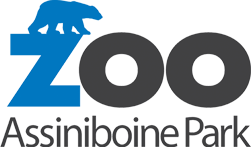 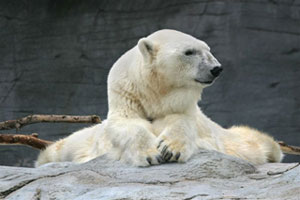 As an entry event for this unit, students are encouraged to bring their pets to class for a presentation.  A note regarding how this will work will be sent home in mid-September.  Students who will not talk about a pet will have other presentation options.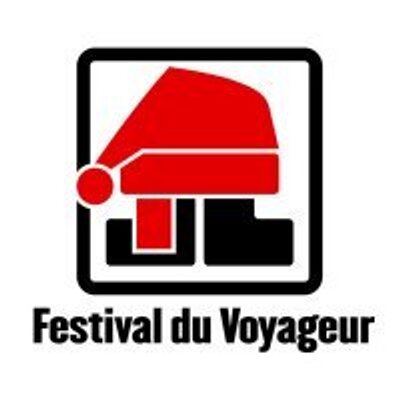 Grade 12 Trip to Festival du voyageur:  Each year, the Grade 12 French and Advanced French students go to Festival du voyageur together in February.  Please watch for a parent letter at that time.EVALUATIONFormative Evaluations:  For regular classwork such as a group conversation or a writing task, students will receive formative evaluations that include both number evaluations such as 8/10 as well as written and verbal feedback.  The purpose of the formative evaluations is to help students identify skill areas that need improvement and be able to accomplish real growth in the skill area targeted.Summative Evaluations:SPEAKINGAt the end of each theme, students will have an individual or small group discussion with the teacher.  The teacher will ask summative questions about the things learned throughout the theme.READINGAt the end of each theme, a reading that is representative of the theme will be given to students.  The students will read and summarize their understanding of the reading.  A book report on their novel will also be included in the summative evaluation.WRITINGStudents will be assigned a significant writing task to show what they have learned about the theme as well as to demonstrate their ability to successfully incorporate the grammar concepts learned in writing. GRAMMARStudents will have a test at the end of each grammar unit.  The test mark will be included in the writing category.SPEAKING IN FRENCH IN CLASS	Students are expected to speak in French at all times during class, this includes talking with their peers.  5% of the Speaking mark will be allotted for speaking French in class with peers.Categories and Weights:  Coursework will be weighted as follows:SPEAKING – 50%	WRITING – 25%	READING – 25%Year-End Evaluation:  There is no final exam in this course.  At the end of May and early June, students will engage in a summative evaluation in the three learning categories: Speaking, Reading and Writing.  The Speaking Evaluation will involve an interview with the teacher.  This evaluation will count for 20% of the final mark for this course.  Coursework done throughout the year will count for 80%.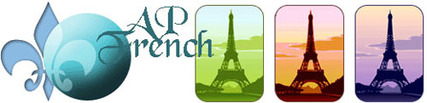 MENNONITE BRETHREN COLLEGIATE INSTITUTE